  Obec Kotmanová, Kotmanová č. 122, 985 53  Mýtna  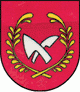 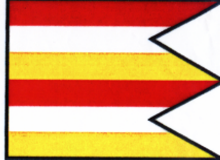 Zápisnica z riadneho OZ konaného dňa 14.03.2018 o 17,30 hod. v Kultúrnom dome v KotmanovejPrítomní:  starostka obce:   Bc. Mária Oravcováhl. kontrolórka:  Ing. Gabriela Fabiánová poslanci :           Peter Tušim                           Jozef Buček                           Pavol Oravec                           Alena Chlebničanová – prišla počas rokovania o 17.42 hod.                           Ing. Edita Pekárová- ospravedlnená1/ bod: Otvorenie zasadnutia      Rokovanie OZ začalo o 17,30hodine.Starostka obce privítala prítomných poslancov OZ a skonštatovala, že sú prítomní traja poslanci a zasadnutie je uznášania schopné. Otvorila riadne zasadnutie obecného zastupiteľstva v Kotmanovej , ktoré sa konalo v súlade s ustanovením § 13 ods. 4 písmeno. a/ zákona NRSR č. 369/1990 Zb. o obecnom zriadení v znení neskorších predpisov a noviel, ktoré bolo zvolané písomnou pozvánkou  aj s programom zasadnutia. Pozvánka na OZ bola zverejnená v obecnej tabuli. Zasadnutia sa zúčastnila aj HK obce p. Ing. Fabianová. Starostka obce predložila program zasadnutia OZ a opýtala sa prítomných poslancov, či má niekto niečo na doplnenie programu . K predloženému programu OZ neboli námietky tak sa pristúpilo k hlasovaniu za predložený program.1 .Otvorenie zasadnutia 2. Určenie zapisovateľa a overovateľov zápisnice.3. Správa o kontrolnej činnosti hlavnej kontrolórky obce Kotmanová za rok 20184. Plán kontrolnej činnosti hlavnej kontrolórky obce Kotmanová na rok 20185. Informácia starostky obce o činnosti Obecného úradu6. Rôzne7. Uznesenie    8. ZáverUznesenie č. 1/2018 z 14.03.2018Obecné zastupiteľstvo v Kotmanovej a/  s c h v a ľ u j e  program OZ bez zmien   HLASOVANIE :Prítomní         3Za                   3    Jozef Buček, Pavol Oravec , Peter TušimProti               0 Zdržal sa        0 Uznesenie bolo schválené.2/ bod: Určenie zapisovateľa a overovateľov zápisnice         Starostka obce určila za zapisovateľku zápisnice pracovníčku OcÚ Ivetu Belicovú a za overovateľov zápisnice poslancov Petra Tušima a Pavla Oravca. Zároveň navrhla do návrhovej komisie a komisie verejného záujmu všetkých prítomných poslancov. Rozprava k uvedenému návrhu nebola, tak dala hlasovať starostka za návrh uznesenia.Uznesenie č. 2/2018 z 14.03.2018Obecné zastupiteľstvo v Kotmanovej a/  b e r i e   n a   v e d o m i e, že starostka určila za zapisovateľku Ivetu Belicovú a za overovateľov zápisnice poslancov Jozefa Bučeka a Petra Tušimab/  s ch v a ľ u j e  návrh starostky do  návrhovej komisie všetkých prítomných poslancov c/  s ch v a ľ u j e   návrh starostky obce určiť  do komisie  na ochranu verejného záujmu všetkých    prítomných poslancov HLASOVANIE :Prítomní           3      Za                     3  Jozef Buček, Pavol Oravec , Peter TušimProti                 0       Zdržal sa          0 Uznesenie bolo schválené.3/ bod: Správa o kontrolnej činnosti hlavnej kontrolórky obce Kotmanová za rok 2017           Správu o kontrolnej činnosti obce predložila hlavná kontrolórka obce Ing. Gabriela Fabiánová.Správa tvorí prílohu tejto zápisnice. Počas rokovania tohto bodu programu / čas 17,42 hod. /  prišla poslankyňa Alena Chlebničanová. Rozprava k uvedenej správe nebola . Starostka obce dala hlasovať za návrh uznesenia.Uznesenie č. 3/2018 z 14.03.2018Obecné zastupiteľstvo v Kotmanovej a/  b e r i e   n a   v e d o m i e   správu hlavnej kontrolórky obce o kontrolnej činnosti za rok 2017HLASOVANIE :Prítomní          4Za                    4  Jozef Buček, Pavol Oravec , Peter Tušim, Alena ChlebničanováProti                0    Zdržal sa         0 Uznesenie bolo schválené.4/ bod: Plán kontrolnej činnosti hlavnej kontrolórky obce Kotmanová na rok 2018             Plán kontrolnej činnosti predložila hlavná kontrolórka obce Ing. Gabriela Fabiánová. Návrh plánu kontrolnej činnosti Obce Kotmanová  na rok 2018 bol v zmysle § 18 f/ 1 b zákona č. 369/1990 Zb z. v znení neskorších predpisov, zverejnený na úradnej tabuli obce v termíne od 22.1.2018 do 13.3.2018 .Námietky k uvedenému plánu zo strany poslancov neboli predložené . Starostka obce dala hlasovaťza predložený plán. Plán tvorí prílohu tejto zápisnice.Uznesenie č. 4/2018 z 14.03.2018Obecné zastupiteľstvo v Kotmanoveja/  s c h v a ľ u j e    Plán kontrolnej činnosti hlavnej kontrolórky obce Kotmanová na rok 2018HLASOVANIE :Prítomní          4Za                    4Proti                 0Zdržal sa          0Uznesenie bolo schválené.5/ bod: Informácia starostky obce o činnosti Obecného úradu- starostka obce predložila žiadosť rodiny Turčanovej o výpožičku vo výške 700,-- € na pohreb ich matky      Marty Turčanovej. Zo strany poslancov padol aj návrh, aby obec takéto pôžičky neposkytovala .Poslanci sa však nateraz dohodli, že túto pôžičku ešte schvália vo výške reálnych nákladov t.j. 660,-- €. - starostka obce informovala o pláne rekonštruovať verejné osvetlenie. Momentálne máme v obci   zapožičaných 5 ks LED svietidiel na skúšku. Starostka oslovila viacej firiem s ponukou na LED svietidlá.   O tejto téme sa bude ešte rokovať na ďalších OZ.-  starostka ďalej informovala o skutočnosti, že obec získala bezodplatne 75 ks KUKA nádob od firmy  Brantner Rimavská Sobota, 22 ks KUKA nádob máme na zásobe čo je spolu 97 ks. Preto navrhla poslancom svoj zámer- do každej domácnosti dať jednu KUKA nádobu. Vyzvala poslancov na diskusiu k tejto otázke, či teda zadarmo ich dať, alebo za nejakú symbolickú cenu. Po dlhšej debate sa poslanci uzhodli že bezodplatne proti podpisu.-  starostka obce informovala o zámere obce pokúsiť sa  dotiahnuť do obce verejný vodovod. Momentálne   podniká starostka prvé kroky čo sa týka možnosti z akých zdrojov by to bolo možné financovať .Jednalo      by sa o investíciu cca 500 000 ,--€ . Starostka obce informovala, že pri dotáciách z niektorých zdrojov by bola nutná 80 % -ná pripojenosť a nutná je aj finančná spoluúčasť obce v určitých percentách. Na túto tému sa rozprúdila veľká diskusia. Poslanec Oravec navrhol, aby sa skôr spravil  prieskum v obci aký by bol záujem, lebo by sa jednalo o veľký projekt, kde len projektová dokumentácia by stála cca 8000,-- € spoluúčasť obce tiež nemalá investícia, aby sme zbytočne neprišli o prvotné vstupné investície.  Padol aj návrh s občanmi uzatvárať aj zmluvu o budúcej zmluve. Otázka vodovodu bude predmetom ďalších           rokovaní obecného zastupiteľstva. Jedná sa o záležitosť v horizonte viacej rokov.-  starostka ďalej informovala o novele zákona 369/1990 o Obecnom zriadení a priemernom plate v NH za     rok 2017Po uvedených informáciách dala starostka obce hlasovať za uznesenie k bodu 5.Uznesenie č. 5/2018 z 14.03.2018Obecné zastupiteľstvo v Kotmanoveja/  s c h v a ľ u j e  finančnú výpomoc pre rodinu Turčanovú vo výške 660,-- € s návratnosťou do konca roka 2018.b/  b e r i e  n a  v e d o m i e  informáciu starostky obce o zapožičaných LED svietidláchc/  s c h v a ľ u j e  návrh poslancov na bezodplatné rozdanie KUKA nádob v obci – 1 ks do jednej     domácnostid/  b e r i e  n a  v e d o m i e  informáciu starostky obce o možnostiach verejného vodovodu v obci HLASOVANIE :Prítomní          4Za                    4     Jozef Buček, Pavol Oravec , Peter Tušim, Alena ChlebničanováProti                 0Zdržal sa          0Uznesenie bolo schválené.6/ bod : Rôzne           Poslanec Oravec informoval o katastrofálnom stave cesty na hornom konci obce pri dome p. Gondáša, zvlášť keď prší, steká po ceste voda jednak z novej urbárskej cesty aj zo záhrady p. Gondáša. Navrhol, aby pracovníci MOS / aktivační/ prehĺbili járok, aby voda stekala tam a nie na cestu lebo tým sa cesta znehodnocuje, je tam veľa výtlkov.Ďalej viacerí poslanci upozornili na neporiadok na ceste medzi obcou Dobroč  a Kotmanovou.Starostka o probléme popri ceste vie, aj to rieši, upozorňuje na to občanov, ktorí to robia, aj to chodia zbierať.Keď už nikto s prítomných nemal žiadne postrehy a nič do diskusie dala starostka obce hlasovať za uzneseniek tomuto bodu.Uznesenie č. 6/2018 z 14.03.2018Obecné zastupiteľstvo v Kotmanoveja/  o d p o r ú č a  starostke zabezpečiť vyčistenie járku na hornom konci pri súp. čísle 81,83,85 cestou     aktivačných pracovníkovHLASOVANIE :Prítomní          4Za                    4    Jozef Buček, Pavol Oravec , Peter Tušim, Alena ChlebničanováProti                 0Zdržal sa          0Uznesenie bolo schválené.6/ bod: UznesenieJednotlivé uznesenia prečítala pracovníčka OcÚ Iveta Belicová7/ bod : ZáverNa záver starostka prítomným poslancom  poďakovala za účasť na OZ a týmto OZ o 19.50  ukončila.  Zapisovateľka zápisnice  Iveta Belicová	 	.............................Overovatelia:  Peter Tušim      .............................                        Pavol Oravec    .............................                                                                                                          ....................................                                                                                                            Bc. Mária Oravcová                                                                                                                 starostka obce